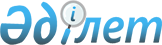 Қазақстан Республикасы Үкіметінің "Eurasian Resourses Group S.a.r.l." компаниясының кейбір мәселелері туралы" 2013 жылғы 27 желтоқсандағы № 1411 және "Қазақстан Республикасы Қорғаныс және аэроғарыш өнеркәсібі министрлігінің кейбір мәселелері" туралы 2016 жылғы 15 қарашадағы № 704 қаулыларына өзгерістер енгізу туралыҚазақстан Республикасы Үкіметінің 2017 жылғы 13 ақпандағы № 62 қаулысы.
      Қазақстан Республикасының Үкіметі ҚАУЛЫ ЕТЕДІ: 
      1. Қазақстан Республикасы Үкіметінің кейбір шешімдеріне мынадай өзгерістер енгізілсін:
      "Eurasian Resourses Group S.a.r.l." компаниясының кейбір мәселелері туралы" Қазақстан Республикасы Үкіметінің 2013 жылғы 27 желтоқсандағы № 1411 қаулысында:
      1-тармақ мынадай редакцияда жазылсын:
      "1. Қазақстан Республикасының Қаржы министрі Бақыт Тұрлыханұлы Сұлтановқа және Қазақстан Республикасының Қорғаныс және аэроғарыш өнеркәсібі министрі Бейбіт Бәкірұлы Атамқұловқа "Eurasian Resourses Group S.a.r.l." компаниясы (Люксембург) Директорлар кеңесінің құрамына кіруге рұқсат етілсін.";
      2) Күші жойылды - ҚР Үкіметінің 26.03.2019 № 142 қаулысымен.

      Ескерту. 1-тармаққа өзгеріс енгізілді - ҚР Үкіметінің 26.03.2019 № 142 қаулысымен.


      2. Осы қаулы қол қойылған күнінен бастап қолданысқа енгізіледі.
					© 2012. Қазақстан Республикасы Әділет министрлігінің «Қазақстан Республикасының Заңнама және құқықтық ақпарат институты» ШЖҚ РМК
				
      Қазақстан Республикасының

      Премьер-Министрі

Б. Сағынтаев
